UNIVERZITET DONJA GORICA 
FILOLOŠKI FAKULTET 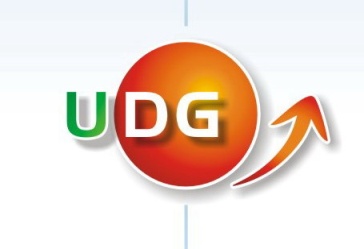 AKADEMSKE MASTER STUDIJE - ENGLESKI JEZIK (120 ECTS)MODULI:PREVODILAČKI SMJERNASTAVNI PLAN AKADEMSKIH MASTER STUDIJASemestarRed.br.Naziv predmetaFond časovaFond časovaCSPKSemestarRed.br.Naziv predmetaPredavanjaVježbeCSPKOBAVEZNIOBAVEZNIISavremeni engleski jezik VII26    10I2.Semantika engleskog jezika215I3.Metodologija 205IIZBORNIIZBORNII6.Jezik struke I125I7.Jurisprudencija205IUkupno:Ukupno:30IIOBAVEZNIOBAVEZNIIISavremeni engleski jezik VIII2610IIAnaliza diskursa215IIIZBORNIIZBORNIIIJezik struke II125IIUsmeno prevođenje I125IIEkonomija i razvoj205IIUkupno:Ukupno:30III1.Jezik struke III025III2.Usmeno prevođenje II0610III3.Osnovi političkog sistema EU i institucije EU205III5.Strucna praksa
0810IIIUkupno:Ukupno:30IV1.Uvodna istraživanja 
15IV2.TEZA
15IVUkupno:Ukupno:30